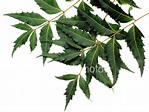 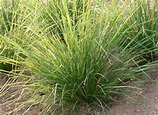 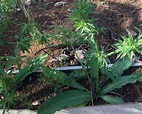 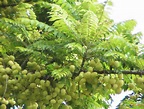 		VEPELE			               VETIVER                                                ZEB A FE                                          SURELLE                
        CITRONNELLE                                                  YLANF – YLANG                                      TAMARINIER	              POIS DE BOIS              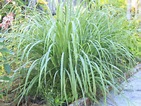 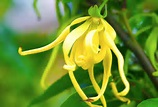 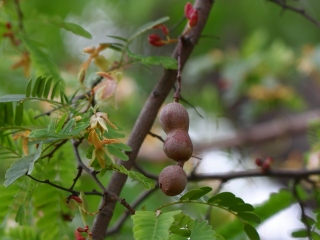 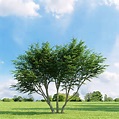               
         BELIMBI ou BELIMBE                            BANANIER                                           IXORA                            VETIVER                                 Page 1/2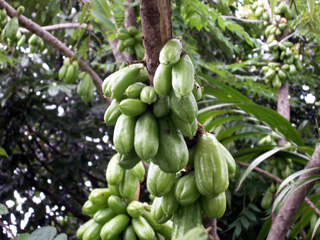 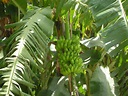 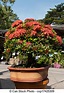 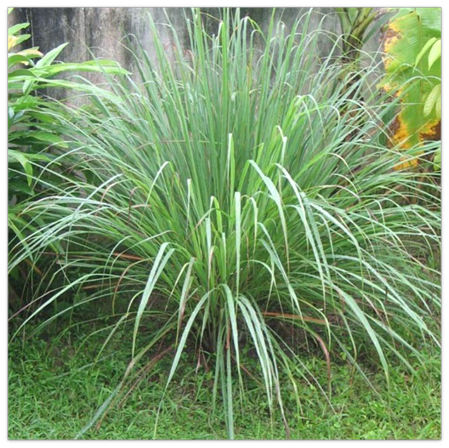           

                 CANNELLE                                          MANGUIER		          MORINGA ou MOULOUGKILE                         TULSI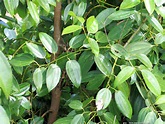 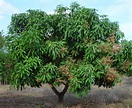 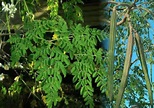 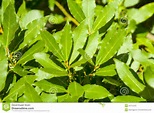 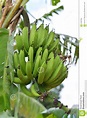 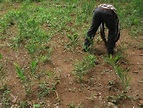 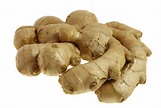            BANANIER			GINGEMBRE   (Plantes)				  GINGEMBRE   (Rhizome) 																				Page  2/2